贡兴新材料有限公司新型合成树脂材料生产线建设项目（一期）竣工环境保护验收监测报告表建设单位：四川贡兴新材料有限公司编制单位：四川贡兴新材料有限公司2024年1月建设单位：四川贡兴新材料有限公司法人代表：王昌英编制单位：四川贡兴新材料有限公司法人代表：王昌英附表附表1 三同时表附图附图1 项目地理位置图附图2 平面布置图附图3 项目外环境关系图附图4 项目监测布点图附图5 项目现状图附件附件1 项目立项文件附件2 环评批复附件3 排污许可证附件4 验收监测报告附件5 验收意见附件6 公示截图表一  项目基本情况表二  建设项目工程概况表三  主要污染物的产生、治理及排放表四  建设项目环境影响报告表主要结论及审批部门审批决定表五  验收监测质量保证及质量控制表六  验收监测内容表七  验收监测结果及评价表八  验收监测结论：建设项目竣工环境保护“三同时”验收登记表填表单位（盖章）：四川贡兴新材料有限公司                         填表人（签字）：                 项目经办人（签字）：注：1、排放增减量：（+）表示增加，（-）表示减少。2、(12)=(6)-(8)-(11)，（9）= (4)-(5)-(8)- (11) +（1）。3、计量单位：废水排放量——万吨/年；废气排放量——万标立方米/年；工业固体废物排放量——万吨/年；水污染物排放浓度——毫克/升 ；大气污染物排放浓度——毫克/立方米；水污染物排放量——吨/年；大气污染物排放量——吨/年建设单位:四川贡兴新材料有限公司编制单位:四川贡兴新材料有限公司电    话:18990079759电    话:18990079759传    真:/传    真:/邮    编:643000邮    编:643000地    址:四川省自贡市自流井区多功能先进复合新材料产业园F1-03地块1号厂房地    址:四川省自贡市自流井区多功能先进复合新材料产业园F1-03地块1号厂房建设项目名称贡兴新材料有限公司新型合成树脂材料生产线建设项目（一期） 贡兴新材料有限公司新型合成树脂材料生产线建设项目（一期） 贡兴新材料有限公司新型合成树脂材料生产线建设项目（一期） 贡兴新材料有限公司新型合成树脂材料生产线建设项目（一期） 贡兴新材料有限公司新型合成树脂材料生产线建设项目（一期） 建设单位名称四川贡兴新材料有限公司四川贡兴新材料有限公司四川贡兴新材料有限公司四川贡兴新材料有限公司四川贡兴新材料有限公司建设项目性质新建☑       改扩建□     技改□      迁建□ 新建☑       改扩建□     技改□      迁建□ 新建☑       改扩建□     技改□      迁建□ 新建☑       改扩建□     技改□      迁建□ 新建☑       改扩建□     技改□      迁建□ 建设地点四川省自贡市自流井区多功能先进复合新材料产业园F1-03地块1号厂房（东经104°44′15.281″，北纬29°16′35.643″ ）四川省自贡市自流井区多功能先进复合新材料产业园F1-03地块1号厂房（东经104°44′15.281″，北纬29°16′35.643″ ）四川省自贡市自流井区多功能先进复合新材料产业园F1-03地块1号厂房（东经104°44′15.281″，北纬29°16′35.643″ ）四川省自贡市自流井区多功能先进复合新材料产业园F1-03地块1号厂房（东经104°44′15.281″，北纬29°16′35.643″ ）四川省自贡市自流井区多功能先进复合新材料产业园F1-03地块1号厂房（东经104°44′15.281″，北纬29°16′35.643″ ）主要产品名称合成树脂瓦合成树脂瓦合成树脂瓦合成树脂瓦合成树脂瓦设计生产能力20万m220万m220万m220万m220万m2一期实际生产能力14万m214万m214万m214万m214万m2建设项目环评时间2023年8月开工建设时间2023年11月2023年11月2023年11月调试时间2023年12月验收现场监测时间2024年1月9日-10日2024年1月9日-10日2024年1月9日-10日环评报告表审批部门自贡市自流井生态环境局环评报告表编制单位自贡友元环保科技有限公司自贡友元环保科技有限公司自贡友元环保科技有限公司环保设施设计单位/环保设施施工单位///投资总概算200万元环保投资总概算31万元比例15.5%一期实际总概算150万元环保投资42万元比例28%验收监测依据编制依据（1）《中华人民共和国环境保护法》（2015年1月1日施行）；（2）《中华人民共和国大气污染防治法》（中华人民共和国主席令【第十六号】）2018年修订；（3）《中华人民共和国环境噪声污染防治法》（中华人民共和国主席令【第一〇四号】）2022.6.5；（4）《中华人民共和国固体废物污染环境防治法》（中华人民共和国主席令【第四十三号】）2020.9.1；（5）《国务院关于修改<建设项目环境保护管理条例>的决定》（国务院令第682号）2017.7.16；（6）《建设项目竣工环境保护验收暂行办法》的公告（国环规环评[2017]4号）2017.11.20；（7）生态环境部关于发布《建设项目竣工环境保护验收技术指南污染影响类》的公告（公告 2018年第9号）2018.5.15；（8）自贡友元环保科技有限公司《贡兴新材料有限公司新型合成树脂材料生产线建设项目环境影响报告表》2023.8（9）自贡市生态环境局《自贡市生态环境局关于贡兴新材料有限公司新型合成树脂材料生产线建设项目环境影响报告表的批复》（自环自井审批〔2023〕8号）2023.102、项目概况项目名称：贡兴新材料有限公司新型合成树脂材料生产线建设项目（一期）   建设地点：四川省自贡市自流井区多功能先进复合新材料产业园F1-03地块1号厂房（东经104°44′15.281″，北纬29°16′35.643″）项目性质：新建建设单位：四川贡兴新材料有限公司项目投资：本项目总投资200万元建筑面积：3860m2建设内容：项目占地3860m2，购买安装破碎机、投料机、挤出机、切割机等生产设备，建设新型建筑材料生产线；项目总投资200万元，设计年产新型合成树脂料20万平方米；完善相关附属设施及环保设施。本项目总投资200 万元，本项目定员10人，日工作8小时，年工作天数为300天。3、验收工作由来根据《中华人民共和国环境保护法》、《建设项目环境保护管理条例》、《建设项目竣工环境保护验收调查技术规范》、《关于发布<建设项目竣工环境保护验收暂行办法>的公告》（国环规环评[2017]4号）及《建设项目竣工环境保护验收技术指南污染影响类》（生态环境部，2018.5.16）等相关规定，四川贡兴新材料有限公司组织编制贡兴新材料有限公司新型合成树脂材料生产线建设项目（一期）竣工环境保护验收监测报告表编制工作。编制工作人员对项目实际建设情况及周围环境状况进行了实地踏勘、资料收集，并认真研究了相关技术资料，同时对环境敏感点、环保措施的执行情况等方面进行了重点调查，2024年1月9日-10日开展竣工环境保护验收现场监测。4、验收范围与内容（1）验收范围依据现场踏勘，对照环评文件及其批复文件，验收与环评阶段项目建设性质、规模、建设地点、环保设施等均未发生明显变化，以工程实际建设内容确定环保竣工验收范围。（2）验收内容1）工程建设内容变更情况调查；2）环境敏感目标情况调查；3）施工期、运营期环境影响变化情况调查；4）施工期、运营期环境保护措施及环保投资落实情况调查；5）环境管理及监控计划落实情况调查。编制依据（1）《中华人民共和国环境保护法》（2015年1月1日施行）；（2）《中华人民共和国大气污染防治法》（中华人民共和国主席令【第十六号】）2018年修订；（3）《中华人民共和国环境噪声污染防治法》（中华人民共和国主席令【第一〇四号】）2022.6.5；（4）《中华人民共和国固体废物污染环境防治法》（中华人民共和国主席令【第四十三号】）2020.9.1；（5）《国务院关于修改<建设项目环境保护管理条例>的决定》（国务院令第682号）2017.7.16；（6）《建设项目竣工环境保护验收暂行办法》的公告（国环规环评[2017]4号）2017.11.20；（7）生态环境部关于发布《建设项目竣工环境保护验收技术指南污染影响类》的公告（公告 2018年第9号）2018.5.15；（8）自贡友元环保科技有限公司《贡兴新材料有限公司新型合成树脂材料生产线建设项目环境影响报告表》2023.8（9）自贡市生态环境局《自贡市生态环境局关于贡兴新材料有限公司新型合成树脂材料生产线建设项目环境影响报告表的批复》（自环自井审批〔2023〕8号）2023.102、项目概况项目名称：贡兴新材料有限公司新型合成树脂材料生产线建设项目（一期）   建设地点：四川省自贡市自流井区多功能先进复合新材料产业园F1-03地块1号厂房（东经104°44′15.281″，北纬29°16′35.643″）项目性质：新建建设单位：四川贡兴新材料有限公司项目投资：本项目总投资200万元建筑面积：3860m2建设内容：项目占地3860m2，购买安装破碎机、投料机、挤出机、切割机等生产设备，建设新型建筑材料生产线；项目总投资200万元，设计年产新型合成树脂料20万平方米；完善相关附属设施及环保设施。本项目总投资200 万元，本项目定员10人，日工作8小时，年工作天数为300天。3、验收工作由来根据《中华人民共和国环境保护法》、《建设项目环境保护管理条例》、《建设项目竣工环境保护验收调查技术规范》、《关于发布<建设项目竣工环境保护验收暂行办法>的公告》（国环规环评[2017]4号）及《建设项目竣工环境保护验收技术指南污染影响类》（生态环境部，2018.5.16）等相关规定，四川贡兴新材料有限公司组织编制贡兴新材料有限公司新型合成树脂材料生产线建设项目（一期）竣工环境保护验收监测报告表编制工作。编制工作人员对项目实际建设情况及周围环境状况进行了实地踏勘、资料收集，并认真研究了相关技术资料，同时对环境敏感点、环保措施的执行情况等方面进行了重点调查，2024年1月9日-10日开展竣工环境保护验收现场监测。4、验收范围与内容（1）验收范围依据现场踏勘，对照环评文件及其批复文件，验收与环评阶段项目建设性质、规模、建设地点、环保设施等均未发生明显变化，以工程实际建设内容确定环保竣工验收范围。（2）验收内容1）工程建设内容变更情况调查；2）环境敏感目标情况调查；3）施工期、运营期环境影响变化情况调查；4）施工期、运营期环境保护措施及环保投资落实情况调查；5）环境管理及监控计划落实情况调查。编制依据（1）《中华人民共和国环境保护法》（2015年1月1日施行）；（2）《中华人民共和国大气污染防治法》（中华人民共和国主席令【第十六号】）2018年修订；（3）《中华人民共和国环境噪声污染防治法》（中华人民共和国主席令【第一〇四号】）2022.6.5；（4）《中华人民共和国固体废物污染环境防治法》（中华人民共和国主席令【第四十三号】）2020.9.1；（5）《国务院关于修改<建设项目环境保护管理条例>的决定》（国务院令第682号）2017.7.16；（6）《建设项目竣工环境保护验收暂行办法》的公告（国环规环评[2017]4号）2017.11.20；（7）生态环境部关于发布《建设项目竣工环境保护验收技术指南污染影响类》的公告（公告 2018年第9号）2018.5.15；（8）自贡友元环保科技有限公司《贡兴新材料有限公司新型合成树脂材料生产线建设项目环境影响报告表》2023.8（9）自贡市生态环境局《自贡市生态环境局关于贡兴新材料有限公司新型合成树脂材料生产线建设项目环境影响报告表的批复》（自环自井审批〔2023〕8号）2023.102、项目概况项目名称：贡兴新材料有限公司新型合成树脂材料生产线建设项目（一期）   建设地点：四川省自贡市自流井区多功能先进复合新材料产业园F1-03地块1号厂房（东经104°44′15.281″，北纬29°16′35.643″）项目性质：新建建设单位：四川贡兴新材料有限公司项目投资：本项目总投资200万元建筑面积：3860m2建设内容：项目占地3860m2，购买安装破碎机、投料机、挤出机、切割机等生产设备，建设新型建筑材料生产线；项目总投资200万元，设计年产新型合成树脂料20万平方米；完善相关附属设施及环保设施。本项目总投资200 万元，本项目定员10人，日工作8小时，年工作天数为300天。3、验收工作由来根据《中华人民共和国环境保护法》、《建设项目环境保护管理条例》、《建设项目竣工环境保护验收调查技术规范》、《关于发布<建设项目竣工环境保护验收暂行办法>的公告》（国环规环评[2017]4号）及《建设项目竣工环境保护验收技术指南污染影响类》（生态环境部，2018.5.16）等相关规定，四川贡兴新材料有限公司组织编制贡兴新材料有限公司新型合成树脂材料生产线建设项目（一期）竣工环境保护验收监测报告表编制工作。编制工作人员对项目实际建设情况及周围环境状况进行了实地踏勘、资料收集，并认真研究了相关技术资料，同时对环境敏感点、环保措施的执行情况等方面进行了重点调查，2024年1月9日-10日开展竣工环境保护验收现场监测。4、验收范围与内容（1）验收范围依据现场踏勘，对照环评文件及其批复文件，验收与环评阶段项目建设性质、规模、建设地点、环保设施等均未发生明显变化，以工程实际建设内容确定环保竣工验收范围。（2）验收内容1）工程建设内容变更情况调查；2）环境敏感目标情况调查；3）施工期、运营期环境影响变化情况调查；4）施工期、运营期环境保护措施及环保投资落实情况调查；5）环境管理及监控计划落实情况调查。编制依据（1）《中华人民共和国环境保护法》（2015年1月1日施行）；（2）《中华人民共和国大气污染防治法》（中华人民共和国主席令【第十六号】）2018年修订；（3）《中华人民共和国环境噪声污染防治法》（中华人民共和国主席令【第一〇四号】）2022.6.5；（4）《中华人民共和国固体废物污染环境防治法》（中华人民共和国主席令【第四十三号】）2020.9.1；（5）《国务院关于修改<建设项目环境保护管理条例>的决定》（国务院令第682号）2017.7.16；（6）《建设项目竣工环境保护验收暂行办法》的公告（国环规环评[2017]4号）2017.11.20；（7）生态环境部关于发布《建设项目竣工环境保护验收技术指南污染影响类》的公告（公告 2018年第9号）2018.5.15；（8）自贡友元环保科技有限公司《贡兴新材料有限公司新型合成树脂材料生产线建设项目环境影响报告表》2023.8（9）自贡市生态环境局《自贡市生态环境局关于贡兴新材料有限公司新型合成树脂材料生产线建设项目环境影响报告表的批复》（自环自井审批〔2023〕8号）2023.102、项目概况项目名称：贡兴新材料有限公司新型合成树脂材料生产线建设项目（一期）   建设地点：四川省自贡市自流井区多功能先进复合新材料产业园F1-03地块1号厂房（东经104°44′15.281″，北纬29°16′35.643″）项目性质：新建建设单位：四川贡兴新材料有限公司项目投资：本项目总投资200万元建筑面积：3860m2建设内容：项目占地3860m2，购买安装破碎机、投料机、挤出机、切割机等生产设备，建设新型建筑材料生产线；项目总投资200万元，设计年产新型合成树脂料20万平方米；完善相关附属设施及环保设施。本项目总投资200 万元，本项目定员10人，日工作8小时，年工作天数为300天。3、验收工作由来根据《中华人民共和国环境保护法》、《建设项目环境保护管理条例》、《建设项目竣工环境保护验收调查技术规范》、《关于发布<建设项目竣工环境保护验收暂行办法>的公告》（国环规环评[2017]4号）及《建设项目竣工环境保护验收技术指南污染影响类》（生态环境部，2018.5.16）等相关规定，四川贡兴新材料有限公司组织编制贡兴新材料有限公司新型合成树脂材料生产线建设项目（一期）竣工环境保护验收监测报告表编制工作。编制工作人员对项目实际建设情况及周围环境状况进行了实地踏勘、资料收集，并认真研究了相关技术资料，同时对环境敏感点、环保措施的执行情况等方面进行了重点调查，2024年1月9日-10日开展竣工环境保护验收现场监测。4、验收范围与内容（1）验收范围依据现场踏勘，对照环评文件及其批复文件，验收与环评阶段项目建设性质、规模、建设地点、环保设施等均未发生明显变化，以工程实际建设内容确定环保竣工验收范围。（2）验收内容1）工程建设内容变更情况调查；2）环境敏感目标情况调查；3）施工期、运营期环境影响变化情况调查；4）施工期、运营期环境保护措施及环保投资落实情况调查；5）环境管理及监控计划落实情况调查。编制依据（1）《中华人民共和国环境保护法》（2015年1月1日施行）；（2）《中华人民共和国大气污染防治法》（中华人民共和国主席令【第十六号】）2018年修订；（3）《中华人民共和国环境噪声污染防治法》（中华人民共和国主席令【第一〇四号】）2022.6.5；（4）《中华人民共和国固体废物污染环境防治法》（中华人民共和国主席令【第四十三号】）2020.9.1；（5）《国务院关于修改<建设项目环境保护管理条例>的决定》（国务院令第682号）2017.7.16；（6）《建设项目竣工环境保护验收暂行办法》的公告（国环规环评[2017]4号）2017.11.20；（7）生态环境部关于发布《建设项目竣工环境保护验收技术指南污染影响类》的公告（公告 2018年第9号）2018.5.15；（8）自贡友元环保科技有限公司《贡兴新材料有限公司新型合成树脂材料生产线建设项目环境影响报告表》2023.8（9）自贡市生态环境局《自贡市生态环境局关于贡兴新材料有限公司新型合成树脂材料生产线建设项目环境影响报告表的批复》（自环自井审批〔2023〕8号）2023.102、项目概况项目名称：贡兴新材料有限公司新型合成树脂材料生产线建设项目（一期）   建设地点：四川省自贡市自流井区多功能先进复合新材料产业园F1-03地块1号厂房（东经104°44′15.281″，北纬29°16′35.643″）项目性质：新建建设单位：四川贡兴新材料有限公司项目投资：本项目总投资200万元建筑面积：3860m2建设内容：项目占地3860m2，购买安装破碎机、投料机、挤出机、切割机等生产设备，建设新型建筑材料生产线；项目总投资200万元，设计年产新型合成树脂料20万平方米；完善相关附属设施及环保设施。本项目总投资200 万元，本项目定员10人，日工作8小时，年工作天数为300天。3、验收工作由来根据《中华人民共和国环境保护法》、《建设项目环境保护管理条例》、《建设项目竣工环境保护验收调查技术规范》、《关于发布<建设项目竣工环境保护验收暂行办法>的公告》（国环规环评[2017]4号）及《建设项目竣工环境保护验收技术指南污染影响类》（生态环境部，2018.5.16）等相关规定，四川贡兴新材料有限公司组织编制贡兴新材料有限公司新型合成树脂材料生产线建设项目（一期）竣工环境保护验收监测报告表编制工作。编制工作人员对项目实际建设情况及周围环境状况进行了实地踏勘、资料收集，并认真研究了相关技术资料，同时对环境敏感点、环保措施的执行情况等方面进行了重点调查，2024年1月9日-10日开展竣工环境保护验收现场监测。4、验收范围与内容（1）验收范围依据现场踏勘，对照环评文件及其批复文件，验收与环评阶段项目建设性质、规模、建设地点、环保设施等均未发生明显变化，以工程实际建设内容确定环保竣工验收范围。（2）验收内容1）工程建设内容变更情况调查；2）环境敏感目标情况调查；3）施工期、运营期环境影响变化情况调查；4）施工期、运营期环境保护措施及环保投资落实情况调查；5）环境管理及监控计划落实情况调查。验收监测评价标准、标号、级别、限值1、废气项目营运期废气有组织废气VOCs（以非甲烷总烃计）执行《四川省固定污染源大气挥发性有机物排放标准》（DB51/2377-2017）表3涉及有机溶剂生产和使用的其它行业；颗粒物、氯化氢执行《大气污染物综合排放标准》(GB16297- 1996)表2二级排放标准；臭气浓度执行《恶臭污染物排放标准》（GB14554-93）表2恶臭污染物排放标准值。无组织废气VOCs（以非甲烷总烃计）执行《四川省固定污染源大气挥发性有机物排放标准》（DB51/2377-2017）表5其他无组织排放监控浓度限值；颗粒物、氯化氢执行《大气污染物综合排放标准》(GB16297- 1996)表2无组织排放监控浓度限值；臭气浓度执行《恶臭污染物排放标准》（GB14554-93）表1新扩改建二级。具体标准值如下：表1-1   有组织废气排放标准表1-2   无组织废气排放标准3、噪声项目营运期：厂界噪声满足《工业企业厂界环境噪声排放标准》（GB12348-2008）中的3类。具体标准值如下：表1-3  工业企业厂界环境噪声排放标准限值   单位：Leq[dB(A )]1、废气项目营运期废气有组织废气VOCs（以非甲烷总烃计）执行《四川省固定污染源大气挥发性有机物排放标准》（DB51/2377-2017）表3涉及有机溶剂生产和使用的其它行业；颗粒物、氯化氢执行《大气污染物综合排放标准》(GB16297- 1996)表2二级排放标准；臭气浓度执行《恶臭污染物排放标准》（GB14554-93）表2恶臭污染物排放标准值。无组织废气VOCs（以非甲烷总烃计）执行《四川省固定污染源大气挥发性有机物排放标准》（DB51/2377-2017）表5其他无组织排放监控浓度限值；颗粒物、氯化氢执行《大气污染物综合排放标准》(GB16297- 1996)表2无组织排放监控浓度限值；臭气浓度执行《恶臭污染物排放标准》（GB14554-93）表1新扩改建二级。具体标准值如下：表1-1   有组织废气排放标准表1-2   无组织废气排放标准3、噪声项目营运期：厂界噪声满足《工业企业厂界环境噪声排放标准》（GB12348-2008）中的3类。具体标准值如下：表1-3  工业企业厂界环境噪声排放标准限值   单位：Leq[dB(A )]1、废气项目营运期废气有组织废气VOCs（以非甲烷总烃计）执行《四川省固定污染源大气挥发性有机物排放标准》（DB51/2377-2017）表3涉及有机溶剂生产和使用的其它行业；颗粒物、氯化氢执行《大气污染物综合排放标准》(GB16297- 1996)表2二级排放标准；臭气浓度执行《恶臭污染物排放标准》（GB14554-93）表2恶臭污染物排放标准值。无组织废气VOCs（以非甲烷总烃计）执行《四川省固定污染源大气挥发性有机物排放标准》（DB51/2377-2017）表5其他无组织排放监控浓度限值；颗粒物、氯化氢执行《大气污染物综合排放标准》(GB16297- 1996)表2无组织排放监控浓度限值；臭气浓度执行《恶臭污染物排放标准》（GB14554-93）表1新扩改建二级。具体标准值如下：表1-1   有组织废气排放标准表1-2   无组织废气排放标准3、噪声项目营运期：厂界噪声满足《工业企业厂界环境噪声排放标准》（GB12348-2008）中的3类。具体标准值如下：表1-3  工业企业厂界环境噪声排放标准限值   单位：Leq[dB(A )]1、废气项目营运期废气有组织废气VOCs（以非甲烷总烃计）执行《四川省固定污染源大气挥发性有机物排放标准》（DB51/2377-2017）表3涉及有机溶剂生产和使用的其它行业；颗粒物、氯化氢执行《大气污染物综合排放标准》(GB16297- 1996)表2二级排放标准；臭气浓度执行《恶臭污染物排放标准》（GB14554-93）表2恶臭污染物排放标准值。无组织废气VOCs（以非甲烷总烃计）执行《四川省固定污染源大气挥发性有机物排放标准》（DB51/2377-2017）表5其他无组织排放监控浓度限值；颗粒物、氯化氢执行《大气污染物综合排放标准》(GB16297- 1996)表2无组织排放监控浓度限值；臭气浓度执行《恶臭污染物排放标准》（GB14554-93）表1新扩改建二级。具体标准值如下：表1-1   有组织废气排放标准表1-2   无组织废气排放标准3、噪声项目营运期：厂界噪声满足《工业企业厂界环境噪声排放标准》（GB12348-2008）中的3类。具体标准值如下：表1-3  工业企业厂界环境噪声排放标准限值   单位：Leq[dB(A )]1、废气项目营运期废气有组织废气VOCs（以非甲烷总烃计）执行《四川省固定污染源大气挥发性有机物排放标准》（DB51/2377-2017）表3涉及有机溶剂生产和使用的其它行业；颗粒物、氯化氢执行《大气污染物综合排放标准》(GB16297- 1996)表2二级排放标准；臭气浓度执行《恶臭污染物排放标准》（GB14554-93）表2恶臭污染物排放标准值。无组织废气VOCs（以非甲烷总烃计）执行《四川省固定污染源大气挥发性有机物排放标准》（DB51/2377-2017）表5其他无组织排放监控浓度限值；颗粒物、氯化氢执行《大气污染物综合排放标准》(GB16297- 1996)表2无组织排放监控浓度限值；臭气浓度执行《恶臭污染物排放标准》（GB14554-93）表1新扩改建二级。具体标准值如下：表1-1   有组织废气排放标准表1-2   无组织废气排放标准3、噪声项目营运期：厂界噪声满足《工业企业厂界环境噪声排放标准》（GB12348-2008）中的3类。具体标准值如下：表1-3  工业企业厂界环境噪声排放标准限值   单位：Leq[dB(A )]一、工程建设内容 1、基本情况项目名称：贡兴新材料有限公司新型合成树脂材料生产线建设项目（一期） 项目性质：新建建设单位：四川贡兴新材料有限公司建设地点：四川省自贡市自流井区多功能先进复合新材料产业园F1-03地块1号厂房（东经104°44′15.281″，北纬29°16′35.643″ ）实际工程总投资：200万元建设内容：项目占地3860m2，购买安装破碎机、投料机、挤出机、切割机等生产设备，建设新型建筑材料生产线；项目总投资200万元，设计年产新型合成树脂料20万平方米。其中一期总投资150万元，年产新型合成树脂料14万平方米，完善相关附属设施及环保设施。产品方案：表2-1项目产品方案及生产规模2、地理位置及平面布置（1）地理位置自贡市地处四川盆地南部，位于北纬28°55′37〞～29°38′25〞、东经104°02′57〞～105°16′11〞之间。东邻隆昌、泸县，南界江安、南溪、宜宾，西与犍为、井研毗邻，北靠威远、内江。幅员面积4372.6平方公里。2010末辖自流井区、贡井区、大安区、沿滩区、和荣县、富顺县，其中自流井区辖4街3镇4乡；贡井区辖2街9镇2乡；本项目位于自流井区多功能先进复合新材料产业园F1-03地块1号厂房，所在区域分区明显，交通便利，建设条件良好。（2）平面布置本项目位于自流井区多功能先进复合新材料产业园F1-03地块1号厂房（东经104°44′15.28″，北纬29°16′35.64″），租用自贡市长程钢材有限公司购买的自贡欧筑新材料科技有限公司1#厂房，项目周边均为园区规划企业。自流井区多功能先进复合新材料产业园F1-03地块中共8个厂房，其中除8#厂房建设为自贡鑫玻玻璃有限公司，主要生产特种玻璃，其余厂房均为空置厂房，本项目距离东侧中小企业园98m，距离最近的博燊食品有限公司265m。本项目地理位置见附图1。①交通合理性分析：该项目在总平面布置上各功能区划比较明确：项目主出入口位于厂房东侧侧，便于成品的运输；生产区域设置通道，各生产单元合理连接，便于厂内物料运输，人员通行。②场内生产车间布置合理性分析：本项目生产区和办公区隔开，减少生产区与办公区的相互干扰，活动空间自成体系。生产区内生产设备按生产工序的先后顺序依次布置，缩短了物料运输距离，便于物料运输，项目主要污染物产生设备位于厂房北侧，环保设备靠近产污设备。综上，项目总平面布置合理。3、验收范围本次验收范围为已建成和投入运行的贡兴新材料有限公司新型合成树脂材料生产线建设项目（一期），具体范围如下：主体工程：生产车间、破碎区、配件加工区仓储工程：原料区、成品区公用工程：供水、供电、排水办公综合设施：办公区环保工程：废水治理、废气治理、固废治理、噪声治理工程等4、建设内容项目建设内容及变化情况详见下表2-2： 表2-2  项目建设内容及变化情况一览表项目主要设施设备见下表2-3：表2-3 项目主要设施设备一览表参照关于印发《污染影响类建设项目重大变动清单（试行）》的通知（环办环评函【2020】688号），本项目变动部分的性质、规模、地点、生产工艺、环保措施等变化核对表如下表2-4：综上所述，变动情况均不属于重大变动清单名录，故本项目变动情况不属于重大变动。二、原辅材料、能耗按照本项目的设计规模及实际消耗量，主要原辅材料种类、数量及项目能耗情况统计见下列表。表2-5 项目主要原辅材料一览表三、项目水平衡图2-1 项目水平衡图（m3/a）四、劳动定员及工作制度工作制度：年工作日300天，每天工作时间为8h。劳动定员：项目劳动定员10人，均不在厂区食宿。五、主要工艺流程及产污环节本项目为外购聚氯乙烯树脂粉、钙粉等加工生产树脂瓦，本项目营运期的生产工艺流程图及产污位置见下图。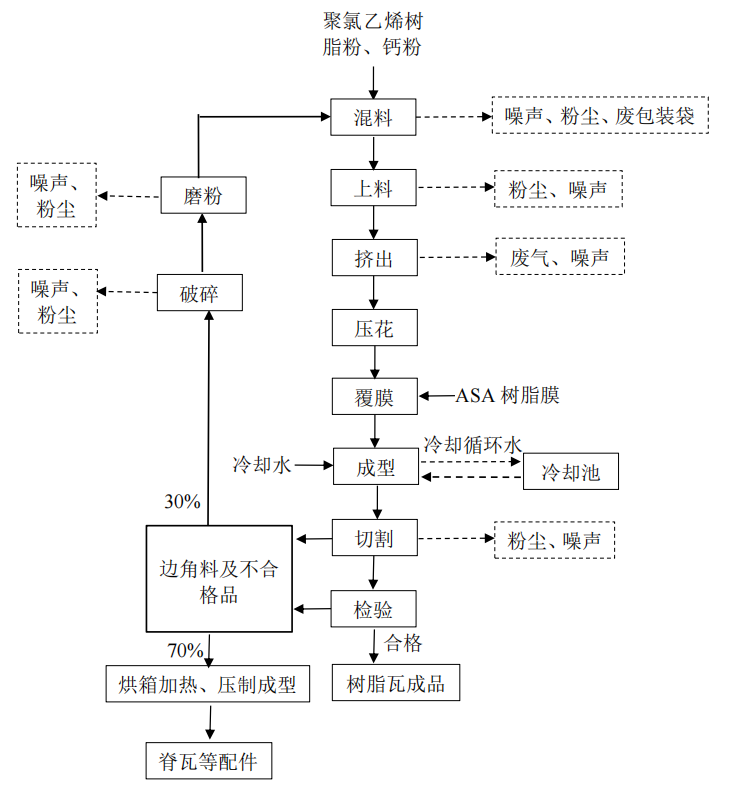 图 2-2  工艺流程图1、工艺流程简述： 工艺流程简述（1）混料：外购原材料（树脂粉、钙粉等）按照一定比例由人工倒入混合机锥形料斗，原材料由风机抽取通过螺旋杆输送至混料机封闭式料桶，混合15min后通过混料机下料口卸料至不锈钢料箱中，料箱加盖，盖中间挖有规则圆洞。卸料口与料箱盖圆洞之间由管道连接，形成封闭式卸料空间。本工序产生的主要污染物有投料粉尘、噪声及废原料包装袋。（2）挤出机上料：将经混合机混合后的物料从混料机下料口利用高位差直接进入螺旋上料机锥形料斗，混料机下料口与上料机锥形料斗之间通过软布包裹连接，形成封闭式卸料空间。本工序产生的主要污染物有噪声。（3）挤出：原料进入双螺杆挤出机仓室，经电加热至180℃左右，原料呈熔融状态，该过程中当温度达到100℃以上时树脂粉即开始热分解，释放出废气，其成分较为复杂，主要为乙烯、丙烯等非甲烷总烃气体、氯乙烯和少量的HCl气体。设备内熔融状态的树脂进入模具的封闭模腔，充满模腔后塑料挤出形成片状树脂（即合成树脂瓦底层）。排出的有机废气温度为80℃左右，通过水喷淋进行降温后由二级活性炭吸附装置处理+15m高排气筒排放。本工序产生的主要污染物有有机废气及噪声。（4）压花：挤出后的树脂在平模上转换为板状薄片，薄片经过压花辊压延。（5）覆膜：经压花辊压延后的树脂利用挤出时留存的温度大约80℃，通过覆膜装置在其表面覆上外购的ASA树脂膜，起到防火、抗老化且成品颜色更加鲜艳的作用。ASA树脂膜为耐高温材料，分解温度＞270℃，因此覆膜工序不会分解产生废气。（6）成型：覆上ASA树脂膜后的片状树脂进入成型机形成规格瓦状。挤出的片状树脂在成型机内通过风冷成型。本工序产生的主要污染物有噪声。（7）切割：成型冷却后进入切割机裁剪，瓦片切割成预定长度的产品。本工序产生的主要污染物有切割粉尘、噪声及废边角料。（8）检验：切割后的产品进入检验工序，不合格产品回收利用，合格产品进入成品库待收。本工序产生的主要污染物为不合格成品。（9）破碎、磨粉：切割工序产生的废边角料及不合格成品中，有30%的废边角料及不合格成品经过粉碎、磨粉后回用于生产。本工序产生的主要污染物有粉尘及噪声。（10）烘箱加热、压制成型：切割工序产生的废边角料及不合格成品中，有70%的废边角料及不合格成品用于制作脊瓦等配件，使其进入烘箱加热，加热温度约为170℃，消除表面的波浪状，烘箱为封闭式，软化后使用模具压制成型，得到成品配件。由于废边角料及不合格成品中的含有PVC树脂粉成分，其分解温度>170℃，该环节会产生少量的有机废气。（11）循环冷却系统：本项目成型机需要冷却，生产线设置有循环冷却系统，冷却池和设备之间通过水管连接，以实现冷却水循环。     本项目营运期产污环节如下表所示：表2-6本项目运营期主要污染物一览表3、主要污染工序根据对生产工艺流程、生产设备和原辅材料的分析，本项目在生产过程中产生的污染物如下：①废水：职工办公、生活产生生活污水，设备冷却产生冷却水，废气治理成喷淋废水。②废气：上料混料、切割、破碎磨粉工序产生粉尘，加热挤出工序产生有机废气。③噪声：生产设备运行时产生的设备噪声。④固废：办公生活产生生活垃圾，切割、检验产生边角料、不合格产品，废气处理产生除尘器收集粉尘，投料产生废包装材料，设备养护保养产生废机油，废气处理产生废活性炭。一、废气的产生及治理营运期项目废气主要为上料混料、切割、破碎磨粉工序产生粉尘，加热挤出工序产生有机废气。1、粉尘环评情况：项目运营期上料混料、切割、破碎磨粉工序产生粉尘。治理措施：在混料机的上料处、破碎磨粉处设置集气罩，收集后的粉尘经布袋除尘器（1#）处理后由15m高排气筒（DA002）高空排放；在切割机设备上方设置集气罩，集气罩收集的粉尘通过密封管道进入切割机自带布袋除尘装置（2#）处理，尾气经15m高排气筒（DA003）高空排放。实际情况：与环评一致。2、有机废气 VOCs环评情况：项目运营期加热挤出工序产生有机废气。治理措施：项目在挤出、配件加工等产生VOCs的工序设置“集气罩+水喷淋+二级活性炭吸附”处理后经15m高排气筒（DA001）排放。实际情况：与环评一致。二、废水的产生及治理项目运营期废水主要为冷却循环水、喷淋废水、员工生活污水。治理措施：生活废水经化粪池处理后通过市政污水管网进入舒坪镇污水处理厂；冷却水在循环水池中循环使用，不外排，需补充新鲜水；喷淋设备自带循环水箱，喷淋废水循环使用不外排。实际情况：与环评一致。三、噪声的产生及控制环评情况：项目噪声主要来源于各类机械设备。治理措施：1）项目各设备选用低噪声设备；2）合理布置，主要噪声源均布置于建筑物内，利用建筑墙体隔音作用；3）设备安装减震器减震；4）加强生产过程中的设备的维护及操作管理；5）建立设备定期维护、保养的管理制度，以防止设备故障形成的非正常生产噪声；加强职工环保意识教育，提倡文明生产，防止人为噪声。在严格采取上述隔声降噪措施后，其厂界噪声确保达到《工业企业厂界环境噪声排放标准》（GB12348-2008）中3类标准的要求，从而实现达标排放。实际情况：与环评一致四、固体废弃物的产生及处置本项目产生的固废主要为员工生活垃圾、一般工业固体废物（废包装袋、边角料及不合格产品、布袋除尘器收集的粉尘、废活性炭、维修废机油等危废）。治理措施：1、 生活垃圾：由环卫部门统一收集处理。2、一般工业固体废物①废包装袋：集中收集后与生活垃圾一起交由环卫部门清运处置。②边角料及不合格产品：经破碎后回用于生产。③布袋除尘器收集的粉尘：作为原料回用于生产。④废活性炭、维修废机油等危废：由有危险废物处置资质的单位回收处置。实际情况：与环评一致。五、环保设施建设情况本项目总投资200万元，其中环保投资31万元，环保投资占投资总额的15.5%。本项目一期实际投资150万元，环保措施投资为42万元，占总投资的28%。环保设施已基本按照环评的要求基本建设完成，环评要求与实际建设环保设施对照表详见下表3-2。表3-2 环保设施建设对照一览表建设项目环境影响报告表主要结论、要求与建议（摘录环评报告表原文）1、项目可行性结论综上所述，本项目符合国家产业政策，项目土地使用合法，选址合理可行；采取的“三废”及噪声污染治理措施均技术上可靠、经济上可行，项目采取相应的污染防治措施后可使污染物达标排放，对评价区域环境质量的影响不明显，环境风险水平可接受，项目无重大环境制约因素。只要严格落实环境影响报告表提出的环保对策措施，严格执行“三同时”制度，确保项目产生的污染物达标排放，则从环保角度，本项目的建设是可行的。2、建议1、项目实施后应保证足够的环保资金，以实施污染治理措施，做好项目建设的“三同时”工作。2、认真落实报告表中提出的各项环保措施。3、企业应认真执行国家和地方的各项环保法规和要求，明确环保机构的主要职责，建立健全各项规章制度。4、对管道定期进行检查和维护，定期检查是否有渗漏情况发生，并在火灾危险场所设置报警装置。5、企业应强化管理，树立环保意识，并由专人通过培训负责环保工作。6、建设单位在本工程的建设及使用过程中必须严格执行国家现行的法律法规要求。二、审批部门审批决定（自环自井审批〔2023〕8号）自贡市生态环境局关于贡兴新材料有限公司新型合成树脂材料生产线建设项目环境影响报告表的批复四川贡兴新材料有限公司：你公司报送的《贡兴新材料有限公司新型合成树脂材料生产线建设项目（一期）环境影响报告表》(以下简称《报告表》)收悉。经研究，现批复如下：一、项目总体概况该项目拟选址在四川省自贡市自流井区多功能先进复合新材料产业园F1-03地块1号厂房，用地面积3860m², 购买安装破碎机、投料机、挤出机、切割机等生产设备，建设新型建筑材料生产线，设计年产新型合成树脂料20 万平方米，项目总投资200万元，环保投资31 万元。二、 污染防治要求(一)做好大气污染防治工作。有机废气通过设置单独的封闭区域，采用“集气罩+水喷淋+两级活性炭吸附”废气处理装置处理后引入不低于15m 高排气筒(DA001) 达标排放；上料、混料、破碎、磨粉工序产生粉尘通过集气罩收集，经布袋除尘器处理后引入不低于15m高排气筒(DA002)达标排放；切割工序产生粉尘通过集气罩收集，经布袋除尘器处理后引入不低于15m 高排气筒(DA003) 达标排放。同时在车间四周合理设置通风排气扇，加强车间通风。(二)做好水污染防治工作。生活污水经化粪池预处理后由污水管网输送至舒坪镇生活污水处理厂处理，处理后达到《四川 省岷江、沱江流域水污染排放标准》(DB51/2311-2016) 标准限值后排入金鱼河；设备冷却水在1个36m³的冷却循环水池(8m ×3m×1.5m)中循环使用，不外排；喷淋废水经喷淋设备自带水箱循环使用，不外排。(三)做好固体废物污染防治工作。生活垃圾和废包装材料交由环卫部门清运处置，生活垃圾经袋装收集后由当地环卫部门统一清运，设置固废储存区，一般固废储存区面积约20m²；设置危废暂存间(20m²), 废机油、废活性炭暂存于危废间后定期交由有资质的单位处理，危废暂存间要求按照《危险废物贮存污染控制标准》(GB18597-2023) 的规定，做好防风、防晒、防雨、防漏、防渗、防腐等措施，做好标识标牌，设置危废管理台账。(四)做好噪声污染防治工作。选用低噪声设备、安装减震垫，对厂房进行整体封闭，合理布置各机械设备等来降低对周围噪声影响。定期对设备进行维护，减少摩擦噪声，保证设备正常运转。(五)做好地下水污染防治工作。各防渗分区的防渗结构应根据相关标准和技术规范进行设计和建设，不得低于《报告表》提出的防渗级别和要求，防止污染物渗漏污染地下水、土壤以及地表水。(六)做好环境风险防范工作。加强项目运营期环境风险防控，落实《报告表》提出的各项环境风险防范措施；健全完善应急预案，加强应急物资储备，定期进行应急演练，提升环境风险应急处置能力，防止污染事故发生.三、环境管理要求(一)执行环境影响评价要求。你公司应严格按照《报告表》中所列项目的建设性质、规模、工艺、地点和拟采取的环境保护措施建设和运行，如有发生重大变动的，应当重新报批环境影响评价文件，否则不得实施建设。环境影响评价文件自批准之日起超过五年，方决定该项目开工建设的，其环境影响评价文件应当报原审批机关重新审核。经审核批准的《报告表》与本批复具有同等法律效力，你公司应严格按照《报告表》的要求进行项目建设和运行；《报告表》与本批复不一致之处，以本批复为准。(二)落实“三同时”监管制度。项目配套建设的环境保护设施，应与主体工程同时设计、同时施工、同时投产使用。项目竣工后，应履行建设项目竣工环境保护验收主体责任，按照规定程序和标准，及时完成配套建设环境保护设施自行验收，并编制验收报告，公开相关信息，接受社会监督。我局委托自流井生态环境局开展该项目的“三同时”监督检查和日常监督管理工作。请你单位收到本批复7个工作日内将批准后的环评文件送自流井生态环境局备案，并按规定接受各级生态环境行政主管部门的监督检查 。(三)强化公众环境监督管理。认真落实《报告表》和排污许可提出的环境管理和环境监测计划，依法定期向公众发布环境信息，主动接受社会监督。在项目实施过程中，应建立畅通的公众参与平台，及时解决公众提出的合理环境诉求。四、司法救济途经认为本批复侵犯其合法权益的单位或个人，可以自本行政许可生效之日起六十日内向自贡市人民政府提起行政复议，也可以在六个月内向有管辖权的人民法院提起行政诉讼.自贡市生态环境局2023年10月31日表4-1  对环评批复要求的落实情况1、监测分析方法废气颗粒物、氯化氢监测方法采用《大气污染物综合排放标准》(GB16297- 1996)要求采用的监测分析方法；臭气浓度监测方法采用《恶臭污染物排放标准》（GB14554-93）要求采用的监测分析方法；VOCs（以非甲烷总烃计）监测方法采用《四川省固定污染源大气挥发性有机物排放标准》（DB51/2377-2017）要求采用的监测分析方法；厂界噪声监测方法采用《工业企业厂界环境噪声排放标准》（GB 12348-2008）要求采用的监测分析方法；2、监测仪器项目采用监测仪器均进行了检定或校准，检定或校准均在有效期限内，项目采用的监测仪器一览表如下。表5-1 有组织废气检测方法、方法来源、使用仪器及检出限表5-2 无组织废气检测方法、方法来源、使用仪器及检出限表5-3 噪声检测方法、方法来源、使用仪器3、监测结果评价标准有组织废气VOCs（以非甲烷总烃计）执行《四川省固定污染源大气挥发性有机物排放标准》（DB51/2377-2017）表3涉及有机溶剂生产和使用的其它行业；颗粒物、氯化氢执行《大气污染物综合排放标准》(GB16297- 1996)表2二级排放标准；臭气浓度执行《恶臭污染物排放标准》（GB14554-93）表2恶臭污染物排放标准值。无组织废气VOCs（以非甲烷总烃计）执行《四川省固定污染源大气挥发性有机物排放标准》（DB51/2377-2017）表5其他无组织排放监控浓度限值；颗粒物、氯化氢执行《大气污染物综合排放标准》(GB16297- 1996)表2无组织排放监控浓度限值；臭气浓度执行《恶臭污染物排放标准》（GB14554-93）表1新扩改建二级。厂界噪声执行《工业企业厂界环境噪声排放标准》（GB 12348-2008）表1中3类标准；4、监测单位的能力情况四川瑞兴环保检测有限公司已取得《实验室认可证书》和《检验检测机构资质认定证书》（证书编号为：510311002317），检测人员已取得相关检验员证书，测量设备经有资质的单位检定合格，并在有效期内使用。同时企业已建有完善的质量管理制度。5、监测分析过程中的质量保证和质量控制为了确保监测数据的代表性、科学性和准确性，对监测的全过程（包括布点、采样、样品储运、实验室分析、数据处理）进行质量控制。（1）严格按照监测方案开展工作，及时了解工况情况，保证监测过程中工况条件满足有关规定。（2）保证各监测点位布设的科学性和可比性。分析测试方法，首先选择现行有效的国家和行业标准分析方法、监测技术规范，其次是环保部推荐的统一分析方法或试行分析方法。（3）为保证监测分析结果的合理性、可靠性和准确性，在监测期间布点、采样、样品贮运、保存参考国家标准的技术要求进行。实验室分析过程应加不少于10%的平行样，对可以得到标准样品或质量控制样品的项目，在分析的同时做10%质控样品，对无标准样品或质量控制样品的项目，且可进行加标回收测试的，在分析的同时做10%加标回收样品分析，以此对分析结果的准确度和精密度进行控制。（4）参加验收监测采样和测试的人员，按国家规定持证上岗。（5）验收监测的采样记录及分析测试结果，按国家标准和监测技术规范有关要求进行数据处理和填报，并按规定进行三级审核。项目委托四川瑞兴环保检测有限公司对项目废气、噪声排放情况进行了现场监测，并出具了《贡兴新材料有限公司新型合成树脂材料生产线建设项目》（瑞兴环（检）字[2024]第0057号），具体内容如下：一、噪声监测（1）监测点位：布设4个噪声点。噪声监测点位见表6-1。（2）监测项目：厂界噪声；（3）监测频次：连续监测2天，每天昼间监测1次。表6-1 噪声监测点位表二、有组织废气监测（1）监测点位：见表6-2.（2）监测项目：VOCs（以非甲烷总烃计）、氯化氢、臭气浓度、颗粒物。（3）监测频次：连续监测2天，每天监测3次。表6-2 有组织废气检测项目表三、无组织废气监测（1）监测点位：见表6-2.（2）监测项目：VOCs（以非甲烷总烃计）、氯化氢、臭气浓度、颗粒物。（3）监测频次：连续监测2天，每天监测3次。表6-3 无组织废气检测项目表验收监测结果：一、废气监测结果（1）有组织废气监测结果见表7-1。表7-1 有组织废气检测结果表评价：（1）本项目有组织废气中1#点的氯化氢检测结果符合《大气污染物综合排放标准》（GB16297-1996）表2二级标准限值要求，检测达标；臭气浓度检测结果符合《恶臭污染物排放标准》（GB14554-93）表2恶臭污染物排放标准值要求，检测达标；VOCs（以非甲烷总烃计）检测结果符合《四川省固定污染源大气挥发性有机物排放标准》（DB51/2377-2017）表3涉及有机溶剂生产和使用的其它行业要求，检测达标。（2）本项目有组织废气中2#、3#点的颗粒物检测结果符合《大气污染物综合排放标准》（GB16297-1996）表2其他二级标准限值要求，检测达标。（1）无组织废气监测结果见表7-2。表7-2 无组织废气检测结果表评价：本项目无组织废气中颗粒物、氯化氢检测结果符合《大气污染物综合排放标准》（GB16297-1996）表2无组织排放监控浓度限值要求，检测达标；臭气浓度检测结果符合《恶臭污染物排放标准》（GB14554-93）表1新扩改建二级标准限值要求，检测达标；VOCs（以非甲烷总烃计）检测结果符合《四川省固定污染源大气挥发性有机物排放标准》（DB51/2377-2017）表5其他无组织排放监控浓度限值要求，检测达标。二、噪声监测结果噪声监测结果见表7-3。表7-3噪声监测结果见表评价：由表7-3噪声监测结果表得知，检测期间该项目1#-4#厂界噪声符合《工业企业厂界环境噪声排放标准》（GB 12348-2008）表1中3类排放限值，检测达标。针对贡兴新材料有限公司新型合成树脂材料生产线建设项目（一期）开展的竣工环境保护验收监测所得结论如下：一、项目执行了国家有关环境保护的法律法规，环境保护审批手续齐全，履行了环境影响评价制度，环保设施运行基本正常，运行负荷满足验收监测要求。公司内部设有专门的环境管理机构，建立了环境管理体系，环境保护管理制度较为完善，环评报告表及批复中提出的环保要求和措施得到了落实。二、本验收监测表是针对2024年1月9日-10日运行环境条件下开展验收监测所得出的结论。三、各类污染物及排放情况：（1）废水项目运营期废水主要为冷却循环水、喷淋废水、员工生活污水。治理措施：生活废水经化粪池处理后通过市政污水管网进入舒坪镇污水处理厂；冷却水在循环水池中循环使用，不外排，需补充新鲜水；喷淋设备自带循环水箱，喷淋废水循环使用不外排。（2）废气营运期项目废气主要为上料混料、切割、破碎磨粉工序产生粉尘，加热挤出工序产生有机废气。项目在挤出、配件加工等产生VOCs的工序设置“集气罩+水喷淋+二级活性炭吸附”处理后经15m高排气筒（DA001）排放；在混料机的上料处、破碎磨粉处设置集气罩，收集后的粉尘经布袋除尘器（1#）处理后由15m高排气筒（DA002）高空排放；在切割机设备上方设置集气罩，集气罩收集的粉尘通过密封管道进入切割机自带布袋除尘装置（2#）处理，尾气经15m高排气筒（DA003）高空排放。验收监测期间有组织废气VOCs（以非甲烷总烃计）满足《四川省固定污染源大气挥发性有机物排放标准》（DB51/2377-2017）表3涉及有机溶剂生产和使用的其它行业标准；颗粒物、氯化氢满足《大气污染物综合排放标准》(GB16297- 1996)表2二级排放标准；臭气浓度满足《恶臭污染物排放标准》（GB14554-93）表2恶臭污染物排放标准值。无组织废气VOCs（以非甲烷总烃计）满足《四川省固定污染源大气挥发性有机物排放标准》（DB51/2377-2017）表5其他无组织排放监控浓度限值标准；颗粒物、氯化氢满足《大气污染物综合排放标准》(GB16297- 1996)表2无组织排放监控浓度限值标准；臭气浓度满足《恶臭污染物排放标准》（GB14554-93）表1新扩改建二级标准。（3）噪声项目合理布局、加装隔声罩、修建隔声墙等消声、隔声措施，验收监测期间项目厂界1#-4#点位昼间、夜间噪声检测结果符合《工业企业厂界环境噪声排放标准》（GB12348-2008）表1中3类声功能区噪声的限值要求。  （4）固废本项目产生的固体废弃物主要为员工生活垃圾、一般工业固体废物（废包装袋、边角料及不合格产品、布袋除尘器收集的粉尘、废活性炭、维修废机油等危废）。治理措施：1、 生活垃圾：由环卫部门统一收集处理。2、一般工业固体废物①废包装袋：集中收集后与生活垃圾一起交由环卫部门清运处置。②边角料及不合格产品：经破碎后回用于生产。③布袋除尘器收集的粉尘：作为原料回用于生产。④废活性炭、维修废机油等危废：由有危险废物处置资质的单位回收处置。四、结论综上所述，贡兴新材料有限公司新型合成树脂材料生产线建设项目（一期）按照规定要求履行了环评手续，各项污染防治措施按要求落到了实处，废气、噪声、废水、固体废物达标排放，环境管理体系健全，完成环评及其批复提出的各项环保设施、措施和要求，基本符合建设项目竣工环境保护验收条件，建议通过建设项目竣工环境保护验收。五、建议1）加强日常环境管理工作，确保废气、噪声达标排放，避免污染环境；2）认真落实各项事故应急处理措施，加强应急事故演练，避免污染事故的发生；3）项目应认真执行国家和地方的各项环保法规和要求，明确项目环保机构的主要职责，建立健全各项规章制度。4）项目应强化管理，树立环保意识，并由专人通过培训负责环保工作。5）加强环保设施的维护和管理，保证设备正常运行，污染物排放稳定达标。建设项目项目名称项目名称项目名称贡兴新材料有限公司新型合成树脂材料生产线建设项目（一期） 贡兴新材料有限公司新型合成树脂材料生产线建设项目（一期） 贡兴新材料有限公司新型合成树脂材料生产线建设项目（一期） 贡兴新材料有限公司新型合成树脂材料生产线建设项目（一期） 贡兴新材料有限公司新型合成树脂材料生产线建设项目（一期） 贡兴新材料有限公司新型合成树脂材料生产线建设项目（一期） 贡兴新材料有限公司新型合成树脂材料生产线建设项目（一期） 贡兴新材料有限公司新型合成树脂材料生产线建设项目（一期） 项目代码项目代码项目代码川投资备【2205-510302-04-01-249324】FGQB-0062 号川投资备【2205-510302-04-01-249324】FGQB-0062 号川投资备【2205-510302-04-01-249324】FGQB-0062 号建设地点建设地点建设地点四川省自贡市自流井区多功能先进复合新材料产业园F1-03地块1号厂房四川省自贡市自流井区多功能先进复合新材料产业园F1-03地块1号厂房四川省自贡市自流井区多功能先进复合新材料产业园F1-03地块1号厂房四川省自贡市自流井区多功能先进复合新材料产业园F1-03地块1号厂房四川省自贡市自流井区多功能先进复合新材料产业园F1-03地块1号厂房建设项目行业类别（分类管理名录）行业类别（分类管理名录）行业类别（分类管理名录）2922 塑料板、管、型材制造2922 塑料板、管、型材制造2922 塑料板、管、型材制造2922 塑料板、管、型材制造2922 塑料板、管、型材制造2922 塑料板、管、型材制造2922 塑料板、管、型材制造2922 塑料板、管、型材制造建设性质建设性质建设性质建设性质新建 改扩建 技术改造新建 改扩建 技术改造新建 改扩建 技术改造项目厂区中心经度/纬度项目厂区中心经度/纬度项目厂区中心经度/纬度东经104°44′15.281″，北纬29°16′35.643″东经104°44′15.281″，北纬29°16′35.643″东经104°44′15.281″，北纬29°16′35.643″东经104°44′15.281″，北纬29°16′35.643″建设项目设计生产能力设计生产能力设计生产能力//////////////环评单位环评单位环评单位自贡友元环保科技有限公司自贡友元环保科技有限公司自贡友元环保科技有限公司自贡友元环保科技有限公司自贡友元环保科技有限公司建设项目环评文件审批机关环评文件审批机关环评文件审批机关自贡市生态环境局自贡市生态环境局自贡市生态环境局自贡市生态环境局自贡市生态环境局自贡市生态环境局自贡市生态环境局自贡市生态环境局审批文号审批文号审批文号审批文号自环自井审批〔2023〕8号自环自井审批〔2023〕8号环评文件类型环评文件类型环评文件类型环境影响报告表环境影响报告表环境影响报告表环境影响报告表环境影响报告表建设项目开工日期开工日期开工日期2023年11月2023年11月2023年11月2023年11月2023年11月2023年11月2023年11月2023年11月竣工日期竣工日期竣工日期竣工日期2023年12月2023年12月排污许可证申领时间排污许可证申领时间排污许可证申领时间2023年11月2日2023年11月2日2023年11月2日2023年11月2日2023年11月2日建设项目环保设施设计单位环保设施设计单位环保设施设计单位///////环保设施施工单位环保设施施工单位环保设施施工单位////本工程排污许可证编号本工程排污许可证编号本工程排污许可证编号91510302MABM46A92M001X91510302MABM46A92M001X91510302MABM46A92M001X91510302MABM46A92M001X91510302MABM46A92M001X建设项目验收单位验收单位验收单位四川贡兴新材料有限公司四川贡兴新材料有限公司四川贡兴新材料有限公司四川贡兴新材料有限公司环保设施监测单位环保设施监测单位环保设施监测单位环保设施监测单位四川瑞兴环保检测有限公司四川瑞兴环保检测有限公司四川瑞兴环保检测有限公司四川瑞兴环保检测有限公司四川瑞兴环保检测有限公司四川瑞兴环保检测有限公司验收监测时工况验收监测时工况验收监测时工况正常运行正常运行正常运行正常运行正常运行建设项目投资总概算（万元）投资总概算（万元）投资总概算（万元）200万200万200万200万200万200万200万200万环保投资总概算（万元）环保投资总概算（万元）环保投资总概算（万元）环保投资总概算（万元）31万31万所占比例（%）所占比例（%）所占比例（%）15.5%15.5%15.5%15.5%15.5%建设项目一期实际总投资一期实际总投资一期实际总投资150万150万150万150万150万150万150万150万实际环保投资（万元）实际环保投资（万元）实际环保投资（万元）实际环保投资（万元）42万42万所占比例（%）所占比例（%）所占比例（%）28%28%28%28%28%建设项目废水治理（万元）废水治理（万元）废水治理（万元）2废气治理（万元）25.5噪声治理（万元）噪声治理（万元）噪声治理（万元）噪声治理（万元）3固体废物治理（万元）固体废物治理（万元）固体废物治理（万元）固体废物治理（万元）4.54.5绿化及生态（万元）绿化及生态（万元）绿化及生态（万元）//其他（万元）其他（万元）7建设项目新增废水处理设施能力新增废水处理设施能力新增废水处理设施能力////////新增废气处理设施能力新增废气处理设施能力新增废气处理设施能力新增废气处理设施能力//年平均工作时年平均工作时年平均工作时2400小时2400小时2400小时2400小时2400小时运营单位运营单位运营单位运营单位验收监测时间验收监测时间验收监测时间2024年1月9日-10日2024年1月9日-10日2024年1月9日-10日2024年1月9日-10日2024年1月9日-10日污染物排放达标与总量控制（工业建设项目详填）污染物排放达标与总量控制（工业建设项目详填）污染物污染物原有排放量(1)本期工程实际排放浓度(2)本期工程允许排放浓度(3)本期工程产生量(4)本期工程产生量(4)本期工程产生量(4)本期工程自身削减量(5)本期工程自身削减量(5)本期工程自身削减量(5)本期工程实际排放量(6)本期工程实际排放量(6)本期工程核定排放总量(7)本期工程“以新带老”削减量(8)全厂实际排放总量(9)全厂实际排放总量(9)全厂实际排放总量(9)全厂核定排放总量(10)全厂核定排放总量(10)区域平衡替代削减量(11)区域平衡替代削减量(11)排放增减量(12)排放增减量(12)污染物排放达标与总量控制（工业建设项目详填）污染物排放达标与总量控制（工业建设项目详填）废水废水----------------------污染物排放达标与总量控制（工业建设项目详填）污染物排放达标与总量控制（工业建设项目详填）化学需氧量化学需氧量----------------------污染物排放达标与总量控制（工业建设项目详填）污染物排放达标与总量控制（工业建设项目详填）氨氮氨氮----------------------污染物排放达标与总量控制（工业建设项目详填）污染物排放达标与总量控制（工业建设项目详填）石油类石油类----------------------污染物排放达标与总量控制（工业建设项目详填）污染物排放达标与总量控制（工业建设项目详填）废气废气----------------------污染物排放达标与总量控制（工业建设项目详填）污染物排放达标与总量控制（工业建设项目详填）二氧化硫二氧化硫----------------------污染物排放达标与总量控制（工业建设项目详填）污染物排放达标与总量控制（工业建设项目详填）烟尘烟尘----------------------污染物排放达标与总量控制（工业建设项目详填）污染物排放达标与总量控制（工业建设项目详填）工业粉尘工业粉尘----------------------污染物排放达标与总量控制（工业建设项目详填）污染物排放达标与总量控制（工业建设项目详填）氮氧化物氮氧化物----------------------污染物排放达标与总量控制（工业建设项目详填）污染物排放达标与总量控制（工业建设项目详填）工业固体废物工业固体废物----------------------污染物排放达标与总量控制（工业建设项目详填）污染物排放达标与总量控制（工业建设项目详填）与项目有关的其他特征污染物-----------------------污染物排放达标与总量控制（工业建设项目详填）污染物排放达标与总量控制（工业建设项目详填）与项目有关的其他特征污染物-----------------------污染物排放达标与总量控制（工业建设项目详填）污染物排放达标与总量控制（工业建设项目详填）与项目有关的其他特征污染物-----------------------